Сводная ведомость результатов проведения специальной оценки условий трудаНаименование организации:  Таблица 1Таблица 2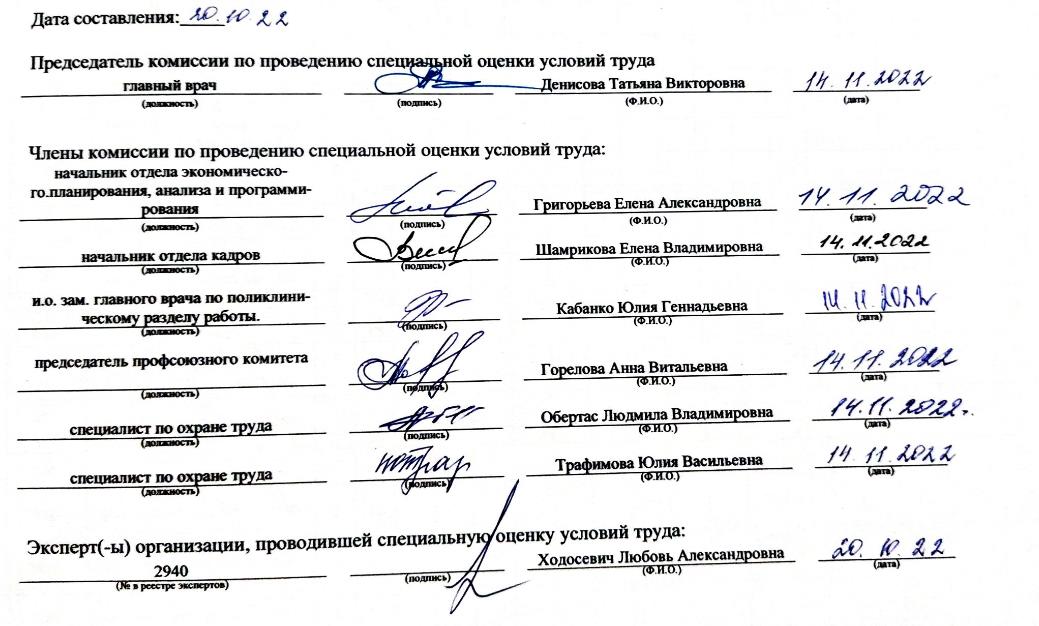 НаименованиеКоличество рабочих мест и численность работников, занятых на этих рабочих местахКоличество рабочих мест и численность работников, занятых на этих рабочих местахКоличество рабочих мест и численность занятых на них работников по классам (подклассам) условий труда из числа рабочих мест, указанных в графе 3 (единиц)Количество рабочих мест и численность занятых на них работников по классам (подклассам) условий труда из числа рабочих мест, указанных в графе 3 (единиц)Количество рабочих мест и численность занятых на них работников по классам (подклассам) условий труда из числа рабочих мест, указанных в графе 3 (единиц)Количество рабочих мест и численность занятых на них работников по классам (подклассам) условий труда из числа рабочих мест, указанных в графе 3 (единиц)Количество рабочих мест и численность занятых на них работников по классам (подклассам) условий труда из числа рабочих мест, указанных в графе 3 (единиц)Количество рабочих мест и численность занятых на них работников по классам (подклассам) условий труда из числа рабочих мест, указанных в графе 3 (единиц)Количество рабочих мест и численность занятых на них работников по классам (подклассам) условий труда из числа рабочих мест, указанных в графе 3 (единиц)НаименованиеКоличество рабочих мест и численность работников, занятых на этих рабочих местахКоличество рабочих мест и численность работников, занятых на этих рабочих местахкласс 1класс 2класс 3класс 3класс 3класс 3класс 4Наименованиевсегов том числе на которых проведена специальная оценка условий трудакласс 1класс 23.13.23.33.4.класс 412345678910Рабочие места (ед.)20020005391342200Работники, занятые на рабочих местах (чел.)39339305722665000из них женщин33933905702164800из них лиц в возрасте до 18 лет000000000из них инвалидов000000000Индивидуальный номер рабочего местаПрофессия/
должность/
специальность работника Классы (подклассы) условий трудаКлассы (подклассы) условий трудаКлассы (подклассы) условий трудаКлассы (подклассы) условий трудаКлассы (подклассы) условий трудаКлассы (подклассы) условий трудаКлассы (подклассы) условий трудаКлассы (подклассы) условий трудаКлассы (подклассы) условий трудаКлассы (подклассы) условий трудаКлассы (подклассы) условий трудаКлассы (подклассы) условий трудаКлассы (подклассы) условий трудаКлассы (подклассы) условий трудаИтоговый класс (подкласс) условий трудаИтоговый класс (подкласс) условий труда с учетом эффективного применения СИЗПовышенный размер оплаты труда (да,нет)Ежегодный дополнительный оплачиваемый отпуск (да/нет)Сокращенная продолжительность рабочего времени (да/нет)Молоко или другие равноценные пищевые продукты (да/нет)Лечебно-профилактическое питание  (да/нет)Льготное пенсионное обеспечение (да/нет)Индивидуальный номер рабочего местаПрофессия/
должность/
специальность работника химическийбиологическийаэрозоли преимущественно фиброгенного действияшуминфразвукультразвук воздушныйвибрация общаявибрация локальнаянеионизирующие излученияионизирующие излученияпараметры микроклиматапараметры световой средытяжесть трудового процессанапряженность трудового процессаИтоговый класс (подкласс) условий трудаИтоговый класс (подкласс) условий труда с учетом эффективного применения СИЗПовышенный размер оплаты труда (да,нет)Ежегодный дополнительный оплачиваемый отпуск (да/нет)Сокращенная продолжительность рабочего времени (да/нет)Молоко или другие равноценные пищевые продукты (да/нет)Лечебно-профилактическое питание  (да/нет)Льготное пенсионное обеспечение (да/нет)123456789101112131415161718192021222324Общебольничный персонал и административно-хозяйственная часть1 Врач - эпидемиолог23.2---------2113.2-ДаДаНетНетНетНет2 Дезинфектор2-2--------23.223.2-ДаДаНетНетНетНет3 Кастелянша2-2---------3.1-3.1-ДаНетНетНетНетНет4 Слесарь-сантехник 4 разряда2-----------3.2-3.2-ДаДаНетНетНетНет5 Слесарь-сантехник 5 разряда2-----------3.2-3.2-ДаДаНетНетНетНет6 Маляр3.1-22---2----3.1-3.1-ДаНетНетНетНетНетПищеблок7 Повар 4 разряда---2------3.1-3.213.2-ДаДаНетНетНетНет8 Повар 3 разряда---2------3.1-3.213.2-ДаДаНетНетНетНет9 Кухонный рабочий2--2------3.1-3.1-3.1-ДаНетНетНетНетНет10 Кухонный рабочий2--2------3.1-3.1-3.1-ДаНетНетНетНетНетСтационарОтделение рентгенохирургических методов диагностики и лечения11 Заведующий отделением-врач по рентгенэндоваскулярным диагностике и лечению23.1-------2-23.13.13.2-ДаДаНетНетНетНет12 Врач по рентгенэндоваскулярным диагностике и лечению23.1-------2-23.13.13.2-ДаДаНетНетНетНет13 Врач – анестезиолог - реаниматолог23.1-------2-23.13.13.2-ДаДаНетНетНетНет14 Старшая медицинская сестра23.1-------2-23.13.13.2-ДаДаНетНетНетНет15 Медицинская сестра операционная23.1-------2-23.13.13.2-ДаДаНетНетНетНет16 Медицинская сестра-анестезист23.1-------2-23.13.13.2-ДаДаНетНетНетНетХирургическое отделение17 Заведующий отделением - врач -хирург23.2---------23.13.13.2-ДаДаНетНетНетНет18 Врач -хирург23.2---------23.13.13.2-ДаДаНетНетНетНет19 Врач -хирург23.2---------23.13.13.2-ДаДаНетНетНетНет20 Старшая медицинская сестра23.2---------23.123.2-ДаДаНетНетНетНет21 Медицинская сестра процедурной23.2---------23.123.2-ДаДаНетНетНетНет22 Медицинская сестра перевязочной23.2---------23.123.2-ДаДаНетНетНетНет23 Сестра-хозяйка2----------23.1-3.1-ДаНетНетНетНетНет24 Буфетчик2-----------3.1-3.1-ДаНетНетНетНетНет25 Санитарка23.2----------3.1-3.2-ДаДаНетНетНетНет26 Санитарка23.2----------3.1-3.2-ДаДаНетНетНетНет27 Уборщик служебных помещений2-----------3.1-3.1-ДаНетНетНетНетНетпост №128 Медицинская сестра палатная23.2---------23.123.2-ДаДаНетНетНетНетпост №229 Медицинская сестра палатная23.2---------23.123.2-ДаДаНетНетНетНетОперационный блок30 Старшая операционная медицинская сестра23.2---------23.13.13.2-ДаДаНетНетНетНет31 Сестра-хозяйка2----------23.1-3.1-ДаНетНетНетНетНет32 Уборщик служебных помещений2-----------3.1-3.1-ДаНетНетНетНетНетОперационная хирургического  отделения33 Медицинская сестра операционная23.2---------23.13.13.2-ДаДаНетНетНетНет34 Санитарка23.2----------3.1-3.2-ДаДаНетНетНетНетОперационная гинекологического отделения  №135 Медицинская сестра операционная23.2---------23.13.13.2-ДаДаНетНетНетНет36 Санитарка23.2----------3.1-3.2-ДаДаНетНетНетНетОперационная гинекологического отделения  №237 Медицинская сестра операционная23.2---------23.13.13.2-ДаДаНетНетНетНет38 Санитарка23.2----------3.1-3.2-ДаДаНетНетНетНетОперационная отделения гнойной хирургии39 Медицинская сестра операционная23.2---------23.13.13.2-ДаДаНетНетНетНет40 Санитарка23.2----------3.1-3.2-ДаДаНетНетНетНетТравматолого-ортопедическое отделение41 Заведующий  отделением -врач-травматолог-ортопед23.2-------2-23.13.13.2-ДаДаНетНетНетНет42 Врач-травматолог-ортопед23.2-------2-23.13.13.2-ДаДаНетНетНетНет43 Врач-травматолог-ортопед23.2-------2-23.13.13.2-ДаДаНетНетНетНет44 Врач- сердечно-сосудистый хирург23.2-------2-23.13.13.2-ДаДаНетНетНетНет45 Старшая медицинская сестра23.2---------23.123.2-ДаДаНетНетНетНет46 Медицинская сестра процедурной23.2---------23.123.2-ДаДаНетНетНетНет47 Медицинская сестра процедурной23.2-------2-23.13.13.2-ДаДаНетНетНетНет48 Медицинская сестра по массажу23.2---------23.113.2-ДаДаНетНетНетНет49 Инструктор по лечебной физкультуре23.2---------23.113.2-ДаДаНетНетНетНет50 Сестра-хозяйка2----------23.1-3.1-ДаНетНетНетНетНет51 Буфетчик2-----------3.1-3.1-ДаНетНетНетНетНет52 Уборщик служебных помещений2-----------3.1-3.1-ДаНетНетНетНетНет53 Уборщик служебных помещений2-----------3.1-3.1-ДаНетНетНетНетНет54 Санитарка23.2----------3.1-3.2-ДаДаНетНетНетНет55 Медицинская сестра операционная23.2---------23.13.13.2-ДаДаНетНетНетНетПост №156 Медицинская сестра палатная23.2---------23.123.2-ДаДаНетНетНетНетПост №257 Медицинская сестра палатная23.2---------23.123.2-ДаДаНетНетНетНетПеревязочная№158 Медицинская сестра перевязочной23.2---------23.123.2-ДаДаНетНетНетНетПеревязочная№259 Медицинская сестра перевязочной23.2---------23.123.2-ДаДаНетНетНетНетГинекологическое отделение №1 (для гнойно-септических больных)60 Заведующий отделением - врач- акушер-гинеколог23.2---------23.13.13.2-ДаДаНетНетНетНет61 Врач- акушер-гинеколог23.2---------23.13.13.2-ДаДаНетНетНетНет62 Врач- акушер-гинеколог23.2---------23.13.13.2-ДаДаНетНетНетНет63 Старшая медицинская сестра23.2---------23.123.2-ДаДаНетНетНетНет64 Медицинская сестра процедурной23.2---------23.123.2-ДаДаНетНетНетНет65 Медицинская сестра перевязочной23.2---------23.123.2-ДаДаНетНетНетНет66 Сестра-хозяйка2----------23.1-3.1-ДаНетНетНетНетНет67 Буфетчик2-----------3.1-3.1-ДаНетНетНетНетНет68 Уборщик служебных помещений (перевязочной)2-----------3.1-3.1-ДаНетНетНетНетНет69 Уборщик служебных помещений2-----------3.1-3.1-ДаНетНетНетНетНет70 Уборщик служебных помещений2-----------3.1-3.1-ДаНетНетНетНетНетПост №171 Медицинская сестра палатная23.2---------23.123.2-ДаДаНетНетНетНетПост №272 Медицинская сестра палатная23.2---------23.123.2-ДаДаНетНетНетНетГинекологическое отделение №273 Заведующий отделением - врач- акушер-гинеколог23.2---------23.13.13.2-ДаДаНетНетНетНет74 Врач- акушер-гинеколог23.2---------23.13.13.2-ДаДаНетНетНетНет75 Старшая медицинская сестра23.2---------23.123.2-ДаДаНетНетНетНет76 Медицинская сестра палатная23.2---------23.123.2-ДаДаНетНетНетНет77 Медицинская сестра палатная23.2---------23.123.2-ДаДаНетНетНетНет78 Медицинская сестра процедурной23.2---------23.123.2-ДаДаНетНетНетНет79 Медицинская сестра перевязочной23.2---------23.123.2-ДаДаНетНетНетНет80 Сестра-хозяйка2----------23.1-3.1-ДаНетНетНетНетНет81 Буфетчик2----------23.1-3.1-ДаНетНетНетНетНет82 Уборщик служебных помещений2-----------3.1-3.1-ДаНетНетНетНетНет83 Уборщик служебных помещений2-----------3.1-3.1-ДаНетНетНетНетНетОтделение гнойной хирургии №184 Заведующий отделением - врач -хирург23.2---------23.13.13.2-ДаДаНетНетНетНет85 Врач -хирург23.2---------23.13.13.2-ДаДаНетНетНетНет86 Врач -хирург23.2---------23.13.13.2-ДаДаНетНетНетНет87 Старшая медицинская сестра23.2---------23.123.2-ДаДаНетНетНетНет88 Медицинская сестра процедурной23.2---------23.123.2-ДаДаНетНетНетНет89 Медицинская сестра перевязочной23.2---------23.123.2-ДаДаНетНетНетНет90 Сестра-хозяйка2----------23.1-3.1-ДаНетНетНетНетНет91 Санитарка23.2----------3.1-3.2-ДаДаНетНетНетНет92 Буфетчик2----------23.1-3.1-ДаНетНетНетНетНет93 Уборщик служебных помещений2-----------3.1-3.1-ДаНетНетНетНетНетпост №194 Медицинская сестра палатная23.2---------23.123.2-ДаДаНетНетНетНетпост№295 Медицинская сестра палатная23.2---------23.123.2-ДаДаНетНетНетНетОтделение гнойной хирургии № 2  для больных с критической ишемией нижних конечностей и диабетической стопы96 Заведующий отделением - врач -хирург23.2-------2-23.13.13.2-ДаДаНетНетНетНет97 Врач -хирург23.2-------2-23.13.13.2-ДаДаНетНетНетНет98 Старшая медицинская сестра23.2---------23.123.2-ДаДаНетНетНетНет99 Медицинская сестра палатная23.2---------23.123.2-ДаДаНетНетНетНет100 Медицинская сестра процедурной23.2---------23.123.2-ДаДаНетНетНетНет101 Медицинская сестра перевязочной23.2---------23.123.2-ДаДаНетНетНетНет102 Санитарка23.2----------3.1-3.2-ДаДаНетНетНетНетОтделение анестезиологии-реанимации103 Заведующий отделением – врач – анестезиолог - реаниматолог23.2---------23.13.13.2-ДаДаНетНетНетНет104 Врач – анестезиолог - реаниматолог (для работы в операционных)23.2---------23.13.13.2-ДаДаНетНетНетНет105 Врач – анестезиолог - реаниматолог (для работы  по неотложной помощи)23.2---------23.13.13.2-ДаДаНетНетНетНет106 Врач – анестезиолог - реаниматолог (для работы в палате реанимации и интенсивной терапии)23.2---------23.13.13.2-ДаДаНетНетНетНет107 Врач-трансфузиолог23.2---------23.13.13.2-ДаДаНетНетНетНет108 Старшая медицинская сестра23.2---------23.123.2-ДаДаНетНетНетНет109 Сестра-хозяйка2--2-------23.1-3.1-ДаНетНетНетНетНет110 Медицинская сестра-анестезист (для работы в операционных)23.2---------23.13.13.2-ДаДаНетНетНетНет111 Медицинская сестра-анестезист (для работы  по неотложной помощи)23.2---------23.13.13.2-ДаДаНетНетНетНет112 Медицинская сестра-анестезист (для работы в палате реанимации и интенсивной терапии)23.2---------23.13.13.2-ДаДаНетНетНетНет113 Младшая медицинская сестра по уходу за больными23.2----------3.1-3.2-ДаДаНетНетНетНетПриемное отделение114 Заведующий отделением, врач приемного отделения, врач-терапевт23.2---------2223.2-ДаДаНетНетНетНет115 Старшая медицинская сестра23.2---------23.123.2-ДаДаНетНетНетНет116 Медицинский регистратор-----------2122-НетНетНетНетНетНет117 Сестра-хозяйка2----------23.1-3.1-ДаНетНетНетНетНеткабинет неотложной помощи гинекологии118 Медицинская сестра приемного отделения23.2---------2223.2-ДаДаНетНетНетНет119 Уборщик служебных помещений2-----------3.1-3.1-ДаНетНетНетНетНеткабинет неотложной помощи хирургии и терапии120 Медицинская сестра приемного отделения23.2---------2223.2-ДаДаНетНетНетНет121 Медицинская сестра приемного отделения23.2---------2223.2-ДаДаНетНетНетНет122 Уборщик служебных помещений2-----------3.1-3.1-ДаНетНетНетНетНеткабинет неотложной помощи неврологии и кардиологии123 Медицинская сестра приемного отделения23.2---------2223.2-ДаДаНетНетНетНет124 Уборщик служебных помещений2-----------3.1-3.1-ДаНетНетНетНетНетПоликлиникаСтоматологическое отделение поликлиники125 Заведующий отделением - врач-стоматолог-терапевт23.2-2-------23.123.2-ДаДаНетНетНетНет126 Врач-стоматолог-терапевт23.2-2-------23.123.2-ДаДаНетНетНетНет127 Врач-стоматолог-терапевт23.2-2-------23.123.2-ДаДаНетНетНетНет128 Врач-стоматолог-терапевт23.2-2-------23.123.2-ДаДаНетНетНетНет129 Врач-стоматолог-хирург23.2-2-------23.123.2-ДаДаНетНетНетНет130 Старшая медицинская сестра23.2---------2223.2-ДаДаНетНетНетНет131 Медицинская сестра врача-стоматолога-терапевта23.2-2-------2223.2-ДаДаНетНетНетНет132 Медицинская сестра врача-стоматолога-хирурга23.2-2-------2223.2-ДаДаНетНетНетНет133 Уборщик служебных помещений2-----------3.1-3.1-ДаНетНетНетНетНет134 Уборщик служебных помещений2-----------3.1-3.1-ДаНетНетНетНетНетПроцедурный кабинет поликлиники135 Медицинская сестра процедурной23.2---------23.123.2-ДаДаНетНетНетНет136 Медицинская сестра процедурной23.2---------23.123.2-ДаДаНетНетНетНетЗдравпункт, г.Омск , 5-я Кордная, д.4, корп.2137 Заведующий здравпунктом - фельдшер23.2---------2113.2-ДаДаНетНетНетНетЗдравпункт, г.Омск ,ул.1-я Полевая, д.7138 Заведующий здравпунктом - фельдшер23.2---------2113.2-ДаДаНетНетНетНетЗдравпункт, г. Омск , П.В.Будеркина, д.2139 Заведующий здравпунктом - фельдшер23.2---------2113.2-ДаДаНетНетНетНет140 Фельдшер23.2---------2113.2-ДаДаНетНетНетНетЗдравпункт, г. Омск, ул.Осташковская, д.16141 Заведующий здравпунктом - фельдшер23.2---------2113.2-ДаДаНетНетНетНетОбщебольничные  диагностические  структурные  подразделенияРентгеновское отделение142 Заведующий отделением – врач-рентгенолог23.2-------2-213.13.2-ДаДаНетНетНетДа143 Врач-рентгенолог23.2-------2-213.13.2-ДаДаНетНетНетДа144 Рентгенолаборант23.2-------2-23.123.2-ДаДаНетНетНетДа145 Санитарка23.2-------2--2-3.2-ДаДаНетНетНетДа146 Медицинский регистратор-----------2122-НетНетНетНетНетНет147 Уборщик служебных помещений2-----------3.1-3.1-ДаНетНетНетНетНет148 Врач-рентгенолог23.2-------2-213.13.2-ДаДаНетНетНетДаКабинет флюорографии149 Рентгенолаборант23.2-------2-23.123.2-ДаДаНетНетНетДаКабинет компьютерной томографии150 Врач-рентгенолог23.2-------2-213.13.2-ДаДаНетНетНетДа151 Рентгенолаборант23.2-------2-23.123.2-ДаДаНетНетНетДа152 Санитарка23.2-------2--2-3.2-ДаДаНетНетНетДаКабинет маммографии153 Врач-рентгенолог23.2-------2-213.13.2-ДаДаНетНетНетДа154 Рентгенолаборант23.2-------2-23.123.2-ДаДаНетНетНетДа155 Медицинский регистратор-----------2122-НетНетНетНетНетНетКлинико-диагностическая лаборатория156 Заведующий лабораторией – врач клинической лабораторной диагностики23.2---------23.13.13.2-ДаДаНетНетНетНет157 Уборщик служебных помещений2-----------3.1-3.1-ДаНетНетНетНетНетОбщеклинический  отдел158 Врач клинической лабораторной диагностики23.2---------23.13.13.2-ДаДаНетНетНетНет159 Медицинский лабораторный техник23.2---------23.13.13.2-ДаДаНетНетНетНет160 Медицинский лабораторный техник23.2---------23.13.13.2-ДаДа Нет НетНетНет161 Фельдшер-лаборант23.2---------23.13.13.2-ДаДаНетНетНетНетБиохимический отдел162 Врач клинической лабораторной диагностики23.2---------23.13.13.2-ДаДаНетНетНетНет163 Медицинский лабораторный техник23.2---------23.13.13.2-ДаДа  НетНетНетНет164 Фельдшер-лаборант23.2---------23.13.13.2-ДаДаНетНетНетНетЭкспресс-лаборатория ПРИТ165 Врач клинической лабораторной диагностики23.2---------23.13.13.2-ДаДаНетНетНетНет166 Медицинский лабораторный техник23.2---------23.13.13.2-ДаДа  Нет НетНетНет167 Фельдшер-лаборант23.2---------23.13.13.2-ДаДаНетНетНетНетОтделение  функциональной и ультразвуковой диагностики168 Заведующий отделением - врач функциональной диагностики23.2---------23.123.2-ДаДаНетНетНетНет169 Врач функциональной диагностики23.2---------23.123.2-ДаДаНетНетНетНет170 Врач функциональной диагностики23.2---------23.123.2-ДаДаНетНетНетНет171 Врач ультразвуковой диагностики23.2---------23.123.2-ДаДаНетНетНетНет172 Врач ультразвуковой диагностики23.2---------23.123.2-ДаДаНетНетНетНет173 Медицинская сестра  врача функциональной диагностики (для работы на поликлинику)23.2---------23.113.2-ДаДаНетНетНетНет174 Медицинская сестра  врача функциональной диагностики (для работы на поликлинику)23.2---------23.113.2-ДаДаНетНетНетНет175 Медицинская сестра  врача функциональной диагностики (для работы на стационар)23.2---------23.113.2-ДаДаНетНетНетНет176 Медицинская сестра  врача ультразвуковой диагностики23.2---------23.113.2-ДаДаНетНетНетНет177 Старшая медицинская сестра23.2---------23.123.2-ДаДаНетНетНетНет178 Уборщик служебных помещений2-----------3.1-3.1-ДаНетНетНетНетНетЭндоскопическое отделение179 Заведующий отделением - врач-эндоскопист23.2---------23.123.2-ДаДаНетНетНетНет180 Врач-эндоскопист23.2---------23.123.2-ДаДаНетНетНетНет181 Старшая медицинская сестра23.2---------23.123.2-ДаДаНетНетНетНет182 Медицинская сестра23.2---------23.113.2-ДаДаНетНетНетНет183 Уборщик служебных помещений2-----------3.1-3.1-ДаНетНетНетНетНетАптека184 Заведующий аптекой - провизор-----------23.123.1-ДаНетНетНетНетНет185 Фармацевт-----------23.123.1-ДаНетНетНетНетНет186 Уборщик служебных помещений2-----------3.1-2-НетНетНетНетНетНетОтделение по оказанию платных медицинских  услуг187 Администратор-----------2122-НетНетНетНетНетНет188 Медицинская сестра палатная23.2---------2213.2-ДаДаНетНетНетНет189 Повар---2------2-212-НетНетНетНетНетНетПатологоанатомическое отделение190 Заведующий отделением - врач-патологоанатом23.3-2---2---23.123.3-ДаДаДаДаНетНет191 Врач-патологоанатом23.3-2---2---23.123.3-ДаДаДаДаНетНет192 Врач-патологоанатом23.3-2---2---23.123.3-ДаДаДаДаНетНет193 Фельдшер - лаборант гистологической лаборатории23.3---------23.123.3-ДаДаДаДаНетНет194 Медицинский лабораторный техник гистологической лаборатории23.3---------23.123.3-ДаДаДаДаНетНет195 Медицинский лабораторный техник гистологической лаборатории23.3---------23.123.3-ДаДаДаДаНетНет196 Медицинский лабораторный техник цитологической лаборатории23.3---------23.123.3-ДаДаДаДаНетНет197 Медицинский лабораторный техник,  лаборант кабинета вырезки23.3---------23.123.3-ДаДаДаДаНетНет198 Санитарка23.3--------2-3.1-3.3-ДаДаДаДаНетДа199 Санитарка23.3--------2-3.1-3.3-ДаДаДаДаНетДа200 Санитарка23.3--------2-3.1-3.3-ДаДаДаДаНетДа